«Согласовано»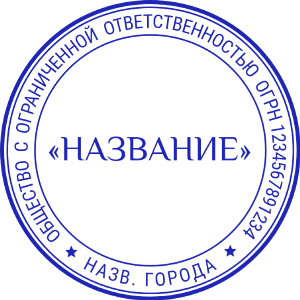 Генеральный директор ООО «Аптека «Будьте здоровы»_______________________Петрова Ольга Ивановна					(подпись)«_10_»_ноября_____________________2021 гОТЧЕТ
о профессиональной деятельностиВасильева Оксана Викторовна, провизор(фамилия, имя, отчество (при наличии), занимаемая должность (при наличии)с  21 сентября 2016 г по 10 ноября 2021 года(указывается период, за который подается отчет о профессиональной деятельности)Общество с ограниченной ответственностью «Аптека «Будьте здоровы»_(полное наименование организации в соответствии с данными в едином государственном реестре юридических лиц/едином государственном реестре индивидуальных предпринимателей (при наличии)для прохождения периодической аккредитации по специальностиФармацевтическая технология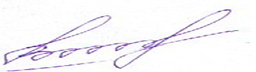 (личная подпись аккредитуемого)Сведения об организации, в которой аккредитуемый осуществляет профессиональную деятельность (краткая характеристика организации, отражающая основные направления ее деятельности, ее структура)Общество с ограниченной ответственностью «Аптека «Будьте здоровы», аптечная организация, осуществляющая розничную торговлю лекарственных препаратов, медицинских изделий, других товаров аптечного ассортимента.Основными задачами аптеки является обеспечение населения качественными, эффективными и безопасными товарами аптечного ассортимента; оказание информационно - консультативной помощи населению при выборе товаров аптечного ассортимента, а также по вопросам применения, хранения товаров аптечного ассортимента; участие в системе фармаконадзора и в системе мониторинга безопасности медицинских изделийНаименование структурного подразделения, в котором аккредитуемый осуществляет профессиональную деятельность, основные задачи и функции указанного структурного подразделенияНет структурного подразделенияСтаж работы по специальности15 летОписание выполняемой работы в соответствии с трудовой функцией- розничная торговля, отпуск лекарственных препаратов по рецептам и без рецепта врача и других товаров аптечного ассортимента;- фармацевтическое консультирование;- оформление документации по учету и реализации лекарственных препаратов;- хранение лекарственных препаратов и других товаров аптечного ассортиментаОпыт работы, включая анализ профессиональной деятельности за отчетный периодЗа отчетный период:- проведена фармацевтическая экспертиза _____рецептов на лекарственные препараты с проверкой оформления прописи, способа применения и безопасности лекарственного препарата в отношении лекарственной формы, дозировки, с оценкой взаимодействия с другими препаратами, указанными в рецепте, а также с контролем при отпуске;- проведена таксировка___ рецептов;- осуществлена продажа лекарственных препаратов и товаров аптечного ассортимента в количестве___ упаковок;- постоянно осуществляю фиксацию отсутствующих лекарственных препаратов на основании неудовлетворенного спроса потребителей;- с 01.07.2020 г постоянно осуществляюпередачу данных в систему мониторинга движения лекарственных препаратов;- осуществляю проведение и оформление кассовых операций в соответствии с требованиями нормативной документации;- осуществляю предпродажную подготовку и выкладку лекарственных препаратов и товаров аптечного ассортимента в торговом зале/витринах в соответствии с требованиями нормативной документации;- консультирую граждан об имеющихся в продаже лекарственных препаратах, в том числе о наличии других торговых наименований в рамках одного международного непатентованного наименования и ценах на них, о порядке применения или использования товаров аптечного ассортимента, в том числе о способах приема, режимах дозирования, терапевтическом действии, противопоказаниях, взаимодействии лекарственных препаратов при одновременном приеме между собой и (или) с пищей, правилах их хранения в домашних условиях;- оказываю информационно-консультационную помощи при выборе безрецептурных лекарственных препаратов и товаров аптечного ассортимента с учетом их возможного взаимодействия и совместимости; - оказываю консультативную помощь по эксплуатации медицинских изделий в домашних условиях с учетом технической и эксплуатационной документации производителя (изготовителя);- за отчетный период зарегистрировано ___обращений потребителей о возникновении, непредвиденных нежелательных реакций при применении лекарственных препаратов, об индивидуальной непереносимости, отсутствии эффективности лекарственных препаратов;- осуществляю предметно-количественный учет лекарственных препаратов, подлежащих ПКУ;- осуществляю контроль соблюдения режимов и условий хранения лекарственных препаратов и других товаров аптечного ассортимента, их физической сохранностиПовышение уровня знаний, умений, профессиональных навыков за отчетный периодИзучила новые требования нормативно-правовых актов, необходимых в моей работе.Изучила новые лекарственные препараты и другие товары в ассортименте аптеки (характеристики, медицинские показания и способы применения, противопоказания, побочные действия, синонимы и аналоги)Освоила новую товарно-учетную систему «____».Освоила работу в ИС МДЛПВыполнение функции наставника (при наличии)Не выполняюКвалификационная категория, ученая степень (при наличии)Не имеюПредложения по совершенствованию своей профессиональной деятельности- освоить навыки проведения приемочного контроля;- пройти профпереподготовку по специальности «Управление и экономика фармации»;- пройти стажировку на должность заместителя заведующей аптеки;- участвовать в научно-практических конференциях